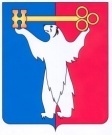 	АДМИНИСТРАЦИЯ ГОРОДА НОРИЛЬСКА КРАСНОЯРСКОГО КРАЯПОСТАНОВЛЕНИЕ24.03.2020	  г. Норильск   	            № 126О внесении изменений в постановление Администрации города Норильска от 18.01.2011 № 08В целях урегулирования отдельных вопросов, связанных с порядком взимания платы за присмотр и уход за детьми в муниципальных образовательных учреждениях, в группах дошкольного образования, открытых на базе муниципальных образовательных учреждений муниципального образования город Норильск,  ПОСТАНОВЛЯЮ:1. Внести в Инструкцию о порядке взимания платы за присмотр и уход за детьми в муниципальных образовательных учреждениях муниципального образования город Норильск, реализующих образовательные программы дошкольного образования детей, утвержденную постановлением Администрации города Норильска от 18.01.2011 № 08 (далее - Инструкция), следующие изменения:1.1. Пункт 6 Инструкции дополнить новым абзацем пятым следующего содержания:«- страховое свидетельство номера индивидуального лицевого счета либо документ, подтверждающий регистрацию ребенка в системе индивидуального (персонифицированного) учета.».1.2. Абзацы пятый, шестой пункта 6 Инструкции считать абзацами шестым, седьмым соответственно.1.3. Пункт 7 Инструкции дополнить новым абзацем седьмым следующего содержания:«- страховое свидетельство номера индивидуального лицевого счета либо документ, подтверждающий регистрацию ребенка в системе индивидуального (персонифицированного) учета.».1.4. Абзацы седьмой - девятый пункта 7 Инструкции считать абзацами восьмым - десятым соответственно.2. Опубликовать настоящее постановление в газете «Заполярная правда» и разместить его на официальном сайте муниципального образования город Норильск.3. Настоящее постановление вступает в силу после его официального опубликования в газете «Заполярная правда».Глава города Норильска							    Р.В. Ахметчин